Participación en Ferias Ciudadanas. 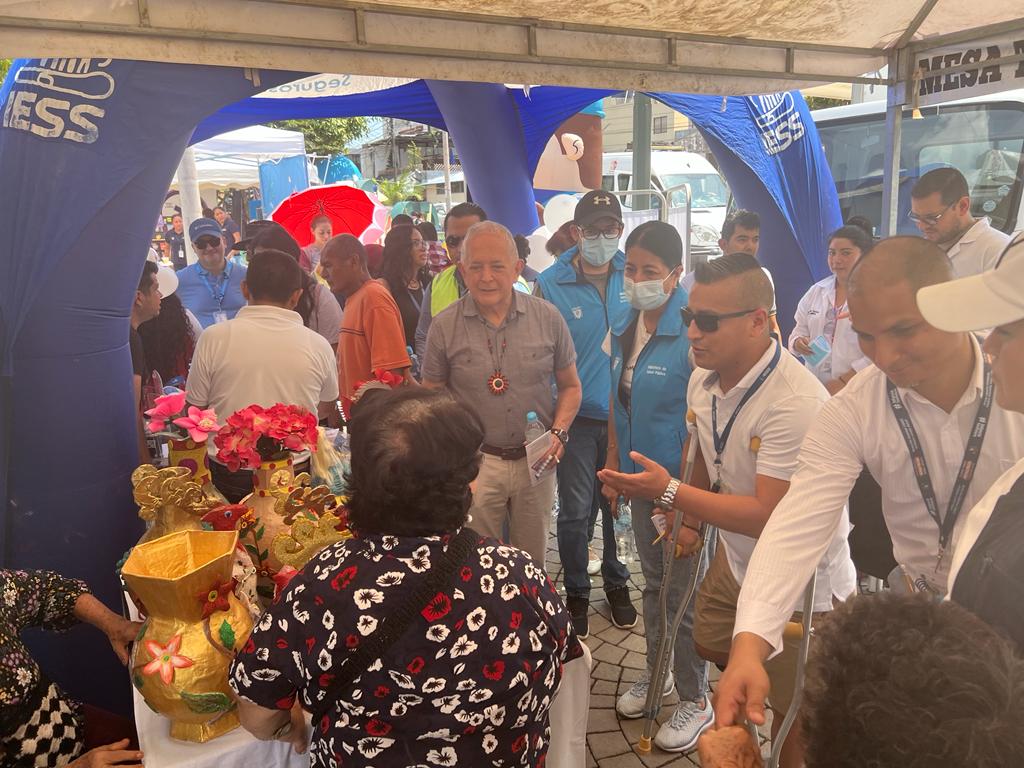 Participación en Asambleas con afiliados del Seguro Social Campesino Puesto de Salud Los Zorros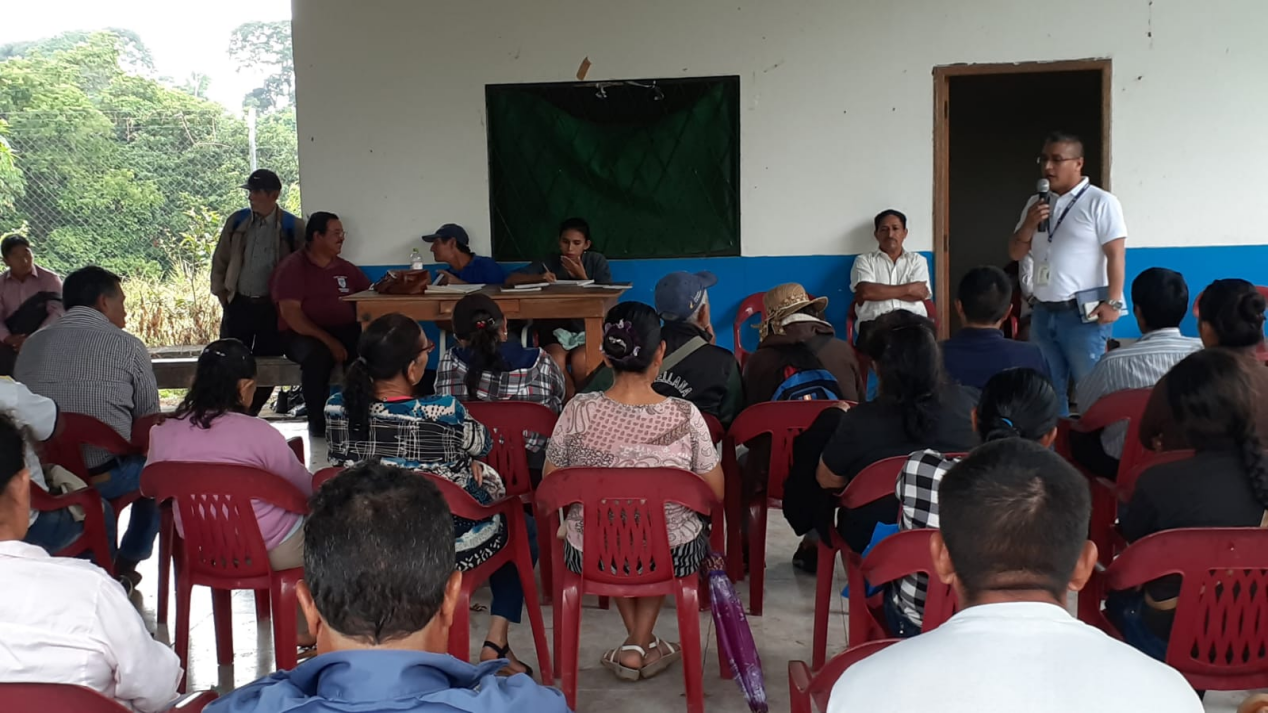 